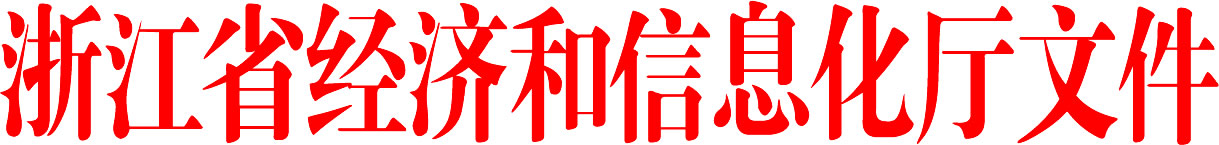 浙经信企业〔2019〕158号浙江省经济和信息化厅关于组织2019年隐形冠军及培育企业申报工作的通知各市、县（市、区）经信局：为贯彻落实《浙江省人民政府办公厅关于开展“雏鹰行动”培育隐形冠军企业的实施意见》（浙政办发﹝2019﹞28号），打造一批隐形冠军企业，推动我省中小企业向专精特新高质量发展，现将2019年隐形冠军及培育企业有关申报事项通知如下：一、目标任务2019年计划确认40家左右隐形冠军企业，270家左右隐形冠军培育企业。隐形冠军企业申报条件    企业守法经营，照章纳税。近三年内无重大安全生产、质量、环保事故发生和不良诚信记录，同时需符合以下要求：（一）申报领域企业所属行业为国家和省重点鼓励发展的产业，属于《中国制造2025浙江行动纲要》明确的11类重点发展产业或浙江省“传统制造业改造提升”重点行业。（二）综合效益1、2018年度企业营业收入在5000万元至20亿元之间；2、2016-2018年企业营业收入持续增长，净利润平均增长率达到10%以上。近2年受中美贸易摩擦影响较大的企业可以适当放宽，但应提供具体情况说明；3、企业资产负债率不高于70%，且银行资信等级A级以上。（三）专业化程度1、企业从事特定细分市场时间达到5年及以上；2、主要产品销售额占企业全部销售70%以上（如有多个主要产品的，产品之间应有直接关联性）；3、主要产品在细分行业内具有优良信誉，且细分市场占有率位于全国前5位或全省前3位；以出口为主的产品，市场占有率位于全球前10位。（四）创新研发1、2018年度企业研发经费支出占销售收入的比重不得低于3%；2、企业具有与主要产品相关的发明专利、外观设计专利、实用新型专利、软件著作产权数量等，其中制造业企业发明专利不得少于1项。（五）优先推荐1、优先推荐的重点行业：电子信息技术产业、高端装备制造业、消费品业、具有县域经济特色的传统制造业；2、优先推荐已入库培育的隐形冠军培育企业。三、隐形冠军企业申报要求隐形冠军企业采取限额申报，杭州、宁波、温州原则上不超过12家，湖州、嘉兴、绍兴、金华、台州不超过10家，衢州、舟山、丽水不超过5家。为鼓励培育不同规模的隐形冠军，各地推荐需兼顾不同规模的企业，原则上以推荐中型企业为主，其他按照附件2的分配比例进行推荐。不同规模的企业分开进行评审。隐形冠军企业实施动态管理，有效期为3年，到期后由省经信厅组织开展评估和复核。隐形冠军培育企业申报条件和要求申报条件具体见附件1。培育企业推荐数量按照年初下达的入库任务数的120%推荐，其中销售收入在5000万元-4亿元之间的企业数量应不低于总推荐数量的60%。申报隐形冠军但未通过评审的企业，纳入隐形冠军培育企业评审，企业无需再申报，不占推荐名额。五、工作要求申请企业请登录浙江省中小企业公共服务平台（http://www.96871.com.cn）进行在线申请，县（市、区）、市经信局在线进行初审。隐形冠军企业申报需提供纸质申报材料（要求见附件5）一式两份，由各市统一汇总行文上报，上报截止时间为10月21日。  联系人：省经信厅中小企业与民营经济发展处 应红英，联系电话：0571-87059133；省企业发展服务中心 杨思宝，联系电话：0571-85153236；在线申报技术咨询电话：0571-87758256、87758257，QQ：10425012。附件：1.浙江省隐形冠军培育企业申报条件2.2019年浙江省隐形冠军企业推荐分配表3.浙江省隐形冠军（培育）企业申报表      4.浙江省隐形冠军企业综合评价表5.浙江省隐形冠军企业申报资料明细表浙江省经济和信息化厅                         2019年9月26日附件1浙江省隐形冠军培育企业申报条件1、2018年度企业营业收入在5000万元至20亿元之间。2、属于国家和省重点鼓励发展的产业，属于《中国制造2025浙江行动纲要》明确的11类重点发展产业或浙江省“传统制造业改造提升”重点行业。3、长期专注产业链中某个环节或某个产品，企业主导产品在国内细分行业中拥有较高的市场份额，或是与大型企业形成紧密的协作配套关系。4、具有持续创新能力。建有专门的研发机构，配有一定数量的研发设计人员，研发投入高于同行业平均水平，拥有自主知识产权的产品或技术。5、注重特色化生产和经营，采用独特的工艺、技术、配方或特殊原料进行生产（或提供特色化的销售服务），企业有自主品牌。6、能够提供高品质的产品和服务，企业产品质量高于国家标准（包括行业标准、团体标准）。开展精益生产和精益管理，企业内部建立较为先进的质量管理控制体系，采用信息化手段提高企业生产管理水平。7、企业守法经营，照章纳税。近三年内无重大安全生产、质量、环保事故发生和不良诚信记录。附件22019年浙江省隐形冠军企业推荐分配表附件3浙江省隐形冠军（培育）企业申报表□申报隐形冠军培育企业   □申报隐形冠军企业　　（注：以上只能选择一项）               附件4浙江省隐形冠军企业综合评价表附件5浙江省隐形冠军企业申报资料明细表备注：1、证明文件必须真实有效；2、企业纳税证明、银行信用等级等证明材料可由当地经信部门统一出具。浙江行动纲要里的11类重点发展产业：1、机器人与智能装备2、新能源汽车与现代交通装备3、高端船舶与海洋工程装备4、新能源和节能环保装备5、通信网络与智能终端6、专用集成电路与新型元器件7、物联网、云计算、大数据和工业软件8、生物医药和高性能医疗器械9、新材料10、绿色石油化工11、时尚轻纺业省传统制造业改造提升10个重点行业： 1、纺织制造业，2、服装制造业，3、皮革制造业，4、化工制造业，5、化纤制造业，6、造纸制造业，7、橡胶和塑料制品制造业，8、非金属矿物制品制造业，9、有色金属加工制造业，10、农副食品加工制造业。地 区隐形冠军企业推荐分配数量（家）隐形冠军企业推荐分配数量（家）隐形冠军企业推荐分配数量（家）隐形冠军企业推荐分配数量（家）地 区总 数企业营业收入5000万元≤X≤4亿企业营业收入4亿元<X≤10亿企业营业收入10亿元<X≤20亿杭州市1274-50-1宁波市1274-50-1温州市1274-50-1湖州市1063-40-1嘉兴市1063-40-1绍兴市1063-40-1金华市1063-40-1衢州市531-20-1舟山市531-20-1台州市1063-40-1丽水市531-20-1一、企业基础信息一、企业基础信息一、企业基础信息一、企业基础信息一、企业基础信息一、企业基础信息一、企业基础信息一、企业基础信息单位名称（加盖公章）归口行业成立时间成立时间所在县（市、区）联系地址注册资本银行信用等级银行信用等级法人代表联系方式联系方式联系人及职务联系方式联系方式电子邮箱传  真传  真主要产品主要产品分别在省内、国内和国际市场的份额专利（或专有技术、软件著作权）情况及数量专利（或专有技术、软件著作权）情况及数量产品执行标准情况产品认证情况产品认证情况管理体系认证情况产品是否属于“中国制造2025浙江行动纲要” 重点发展的11个产业□机器人与智能装备 □新能源汽车与现代交通装备  □高端船舶与海洋工程装备 □新能源和节能环保装备  □通信网络与智能终端  □专用集成电路与新型元器件  □物联网、云计算、大数据和工业软件  □新材料  □生物医药和高性能医疗器械  □绿色石油化工  □时尚轻纺业  □以上都不是□机器人与智能装备 □新能源汽车与现代交通装备  □高端船舶与海洋工程装备 □新能源和节能环保装备  □通信网络与智能终端  □专用集成电路与新型元器件  □物联网、云计算、大数据和工业软件  □新材料  □生物医药和高性能医疗器械  □绿色石油化工  □时尚轻纺业  □以上都不是□机器人与智能装备 □新能源汽车与现代交通装备  □高端船舶与海洋工程装备 □新能源和节能环保装备  □通信网络与智能终端  □专用集成电路与新型元器件  □物联网、云计算、大数据和工业软件  □新材料  □生物医药和高性能医疗器械  □绿色石油化工  □时尚轻纺业  □以上都不是□机器人与智能装备 □新能源汽车与现代交通装备  □高端船舶与海洋工程装备 □新能源和节能环保装备  □通信网络与智能终端  □专用集成电路与新型元器件  □物联网、云计算、大数据和工业软件  □新材料  □生物医药和高性能医疗器械  □绿色石油化工  □时尚轻纺业  □以上都不是□机器人与智能装备 □新能源汽车与现代交通装备  □高端船舶与海洋工程装备 □新能源和节能环保装备  □通信网络与智能终端  □专用集成电路与新型元器件  □物联网、云计算、大数据和工业软件  □新材料  □生物医药和高性能医疗器械  □绿色石油化工  □时尚轻纺业  □以上都不是□机器人与智能装备 □新能源汽车与现代交通装备  □高端船舶与海洋工程装备 □新能源和节能环保装备  □通信网络与智能终端  □专用集成电路与新型元器件  □物联网、云计算、大数据和工业软件  □新材料  □生物医药和高性能医疗器械  □绿色石油化工  □时尚轻纺业  □以上都不是□机器人与智能装备 □新能源汽车与现代交通装备  □高端船舶与海洋工程装备 □新能源和节能环保装备  □通信网络与智能终端  □专用集成电路与新型元器件  □物联网、云计算、大数据和工业软件  □新材料  □生物医药和高性能医疗器械  □绿色石油化工  □时尚轻纺业  □以上都不是是否属于优先推荐□电子信息技术行业 □高端装备制造业　□消费品业　□具有县域经济特色的传统制造业　□已入库培育企业□电子信息技术行业 □高端装备制造业　□消费品业　□具有县域经济特色的传统制造业　□已入库培育企业□电子信息技术行业 □高端装备制造业　□消费品业　□具有县域经济特色的传统制造业　□已入库培育企业□电子信息技术行业 □高端装备制造业　□消费品业　□具有县域经济特色的传统制造业　□已入库培育企业□电子信息技术行业 □高端装备制造业　□消费品业　□具有县域经济特色的传统制造业　□已入库培育企业□电子信息技术行业 □高端装备制造业　□消费品业　□具有县域经济特色的传统制造业　□已入库培育企业□电子信息技术行业 □高端装备制造业　□消费品业　□具有县域经济特色的传统制造业　□已入库培育企业企业近三年获得省级以上荣誉情况二、最近三年基本数据二、最近三年基本数据二、最近三年基本数据二、最近三年基本数据二、最近三年基本数据二、最近三年基本数据二、最近三年基本数据二、最近三年基本数据主要经济指标（单位：人、万元）2016年2017年同比增幅%同比增幅%2018年2018年同比增幅%1.资产总额2.主营业务收入3.主营业务税金4.利润总额5.从业人员///6.资产负债率(%)///7.研发经费总量（万元）及占主营业务收入比重（%）///序号评价指标评分要求评分要求企业自评1产品市场占有率（20分）细分市场排名（20分）1、国际前10或国内第1名（20分）；2、国内前3名（15分）；3、国内前5名或省内第1名（10分）；4、省内前3名（8分）。2产品创新性（30分）产品创新性（10分）1、产品具有原研创性，国内首台套；或替代进口，填补国内空白（10分）；2、省内首台套或列入“浙江精品制造”（5分）。2产品创新性（30分）产品主要性能和指标（10分）1、国际领先（10分）；2、国际先进（5分）；3、国内领先（2分）。2产品创新性（30分）主导与参与制定产品标准（10分）1、主导或参与国际标准（10分）；2、主导或参与国家标准（5分）；3、主导或参与行业标准（3分）。3生产技术水平（20分）工艺水平（10分）1、生产工艺水平先进，加工精度高，达到国际先进水平（10分）；2、生产工艺水平达到国内领先水平（5分）。3生产技术水平（20分）装备水平（10分）生产装备自动化、智能力水平高，企业人均劳动生产率高于同行业平均水平（10分）4企业持续创新能力（20分）近3年研发经费占主营业务收入比重（10分）1、持续8%以上（10分）；2、持续5%以上（8分）；3、持续3%以上（5分）。4企业持续创新能力（20分）企业研发机构建设（10分）1、建有省级及以上企业技术中心、研发中心等研究机构；（10分）；2、建有市级企业技术中心、研发中心、院士专家工作站、博士后工作站等研究机构（5分）。5企业基础建设（10分）企业管理（5分）1、开展精益管理，有先进完善的质量管理体系和信息化体系（3分）；2、运用ERP、MES、CRM等其他管理工具(2分）。5企业基础建设（10分）国际化布局（5分）1、产品已有大量出口，企业有清晰明确的国际化战略和国际化营销网络，未来出口将有较大幅度增长（5分）；2、产品尚无出口或少量出口，但企业未来有清晰明确的国际化战略（2分）。6附加分（5分）入库培育（5分）已是入库培育企业且正常填报入库企业信息（5分）序号资料名称1浙江省隐形冠军（培育）企业申报表2浙江省隐形冠军企业综合评价表3浙江省隐形冠企业申报书（内容包括但不限于：企业基本情况介绍、主要产品及市场规模、生产和质量管理和发展战略等。）4细分行业排名证明（省级及以上行业权威机构、专业期刊评选或主流新闻媒体，2016-2018年三年间的任何一年都可以）5企业法人营业执照6银行信用等级证明 7相关专利（或专有技术、软件著作权）证书8有关荣誉证书9纳税证明102016-2018年度会计报表（资产负债表、现金流量表、损益表）11综合评价各项指标依据